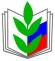 ПРОФСОЮЗ РАБОТНИКОВ НАРОДНОГО ОБРАЗОВАНИЯ И НАУКИ РОССИЙСКОЙ ФЕДЕРАЦИИ(ОБЩЕРОССИЙСКИЙ ПРОФСОЮЗ ОБРАЗОВАНИЯ)КРАСНОУФИМСКАЯ РАЙОННАЯ ОРГАНИЗАЦИЯ ПРОФСОЮЗАПРЕЗИДИУМ 07.09.2018 г. 			   		    г. Красноуфимск				№ 27О проведении  акции«Ты нужен Профсоюзу, Профсоюз нужен тебе!»В целях увеличения численности районной организации Профсоюза,  обеспечения права первичных профсоюзных организаций на представление интересов всех работников,Президиум районной  организации Профсоюза ПОСТАНОВЛЯЕТ:1. Провести в сентябре - октябре 2018 года  акцию «Ты нужен Профсоюзу, Профсоюз нужен тебе!»2. Президиуму районной организации Профсоюза  запланировать встречи с коллективами образовательных организаций (структурных подразделений), в которых членов Профсоюза менее 50% от общего числа работников.3. Рекомендовать для проведения акции примерный текст выступления (Приложение № 1).4. Председателям первичных профсоюзных организаций в срок до 02  ноября 2018 года направить в РК Профсоюза информацию по итогам акции (Приложение № 2).5. Контроль выполнения постановления возложить на М.В.Бормотову.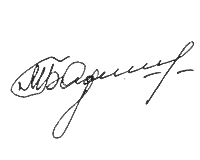 Председатель районнойорганизации Профсоюза								 М.В.БормотоваПриложение № 1к постановлению президиумарайонной организации Профсоюзаот 07.09.2018 г.  № 27Ты нужен Профсоюзу, Профсоюз нужен тебе!Частенько наши коллеги сомневаются, состоять ли в Профсоюзе. Как правило, повод задуматься над этим появляется в ситуации некого «форс-мажора»: проблемы с заработной платой, угроза увольнения, отказ в назначении досрочной пенсии по старости, конфликт с работодателем. В этот момент мотивация работника достаточно определенна, он точно знает, что хочет получить от Профсоюза. Профсоюз выступает в роли «экстренного спасителя», по определению обязанного решать проблемы работника. Он нужен. С этим не спорит никто.  Но, к сожалению, не каждый работник задумывается о том, что потребность эта взаимная, ОН ТОЖЕ НУЖЕН ПРОФСОЮЗУ. Статьёй 26 Федерального закона «Об образовании в Российской Федерации» обозначена цель создания в образовательных учреждениях первичных профсоюзных организаций – это участие в управлении и принятии локальных нормативных актов. Это серьёзное полномочие и большая ответственность. Однако первичная профсоюзная организация имеет право представлять интересы всех работников только в случае, если объединяет более половины от их числа. В случае малочисленной «первички» члены Профсоюза могут рассчитывать только на индивидуальную защиту своих интересов и прав, при этом локальные нормативные акты организации вряд ли будут отвечать интересам работников. А ведь именно на уровне локальных нормативных актов регулируются основные вопросы трудовой деятельности и охраны труда:- оплата труда (размеры окладов (должностных окладов), ставок заработной платы работников, условия, размер, порядок назначения компенсационных и стимулирующих выплат);- оказание материальной помощи из средств работодателя;- правила внутреннего трудового распорядка;- график отпусков;- организация получения дополнительного профессионального образования;- обучение и проведение инструктажей по охране труда;- утверждение должностных инструкций и т. д.Сильная первичная профсоюзная организация - действенный и эффективный инструмент профилактики нарушений трудового законодательства и охраны труда. При этом профком важен и значим не только для работников – членов Профсоюза, но и для руководителя. При современной тенденции передачи все большего числа полномочий на локальный уровень грамотный профком помогает руководителю избежать множества ошибок и нарушений.Вы возразите, что наши профсоюзные лидеры (как правило, из числа педагогов) не имеют профессионального образования юриста или специалиста по охране труда. Действительно, это так. Однако при системном обучении, организуемом районной и областной организацией Профсоюза, они прекрасно овладевают необходимыми знаниями трудового законодательства. Кроме того, правовая служба и техническая инспекция труда Профсоюза снабжают профсоюзный актив методическими материалами, макетами локальных нормативных актов, разъяснениями по всем возникающим вопросам. Но все эти гарантии реализуемы только в первичной профсоюзной организации, объединяющей более половины работников. Помните: КАЖДЫЙ РАБОТНИК НУЖЕН ПРОФСОЮЗУ, А КАЖДОМУ РАБОТНИКУ - ПРОФСОЮЗ!Приложение № 2к постановлению президиума районной организации Профсоюза от 07.09.2018 г. № 27Информацияпо итогам акции «Ты нужен Профсоюзу, Профсоюз нужен тебе!»_________________________________________________________(наименование организации Профсоюза)Дополнительные сведения:4. Дата и № заседания профкома, на котором рассмотрен вопрос об итогах проведения акции: _______________________________________________________________________Председатель ППО                                                                                       И.О. Фамилия«____» ________________2018г.№п/пНаименование ППО  (структурного подразделения)Кол-во работников, вступивших в Профсоюз (всего)Кол-во вступивших в Профсоюз молодых специалистов (из общего количества)ИТОГО: